г. ГрозныйОб основных направлениях долговой политики Чеченской Республики на 2023 год и на плановый период 2024 и 2025 годовВ соответствии с подпунктом «г» пункта 1 Перечня обязательств субъекта Российской Федерации, получающего дотацию на выравнивание бюджетной обеспеченности субъектов Российской Федерации, подлежащих включению в соглашение, которым предусматриваются меры по социально-экономическому развитию и оздоровлению государственных финансов субъекта Российской Федерации, предусмотренного приложением № 1 к постановлению Правительства Российской Федерации от 29 декабря 2021 года    № 2534:Утвердить прилагаемые Основные направления долговой политики Чеченской Республики на 2023 год и на плановый период 2024 и 2025 годов.Министерству финансов Чеченской Республики при формировании проекта республиканского бюджета на 2023 год и на плановый период 2024 и 2025 годов руководствоваться Основными направлениями долговой политики Чеченской Республики на 2023 год и на плановый период 2024 и 2025 годов, утвержденными настоящим распоряжением.Рекомендовать органам местного самоуправления муниципальных образований Чеченской Республики в процессе управления муниципальным долгом руководствоваться Основными направлениями долговой политики Чеченской Республики на 2023 год и на плановый период 2024 и 2025 годов.Контроль за выполнением настоящего распоряжения возложить на заместителя Председателя Правительства Чеченской Республики, осуществляющего координацию деятельности органов исполнительной власти Чеченской Республики в финансово-экономической сфере.Настоящее распоряжение вступает в силу со дня его подписания и применяется к правоотношениям, возникающим при формировании и исполнении республиканского бюджета на 2023 год и на плановый период 2024 и 2025 годов.Председатель Правительства   Чеченской Республики						         М.М. ХучиевЗаместитель Руководителя Администрации Главы и Правительства Чеченской Республики, директор правового департамента                                                                                               	   Г.Э. БерсункаевУТВЕРЖДЕНЫраспоряжением ПравительстваЧеченской Республикиот                                №ОСНОВНЫЕ НАПРАВЛЕНИЯ ДОЛГОВОЙ ПОЛИТИКИ ЧЕЧЕНСКОЙ РЕСПУБЛИКИ НА 2023 ГОД И НА ПЛАНОВЫЙ ПЕРИОД 2024 И 2025 ГОДОВОсновные направления долговой политики Чеченской Республики на 2023 год и на плановый период 2024 и 2025 годов (далее – Основные направления) разработаны в соответствии с подпунктом «г» пункта 1 Перечня обязательств субъекта Российской Федерации, получающего дотацию на выравнивание бюджетной обеспеченности субъектов Российской Федерации, подлежащих включению в соглашение, которым предусматриваются меры по социально-экономическому развитию и оздоровлению государственных финансов субъекта Российской Федерации, являющегося приложением №1 к постановлению Правительства Российской Федерации от 29 декабря 2021 г. № 2534 «О соглашениях, которые предусматривают меры по социально-экономическому развитию и оздоровлению государственных финансов субъектов Российской Федерации», и определяют основные цели, направления и ожидаемые результаты деятельности по управлению государственным долгом Чеченской Республики в 2023 году и плановом периоде 2024 и 2025 годов.Долговая политика Чеченской Республики является частью бюджетной политики Чеченской Республики и определяет стратегию управления государственным долгом Чеченской Республики, направленную на эффективное управление государственным долгом Чеченской Республики и ожидаемые результаты деятельности по управлению государственным долгом Чеченской Республики в 2023 году и плановом периоде 2024 и 2025 годов.Итоги реализации долговой политики Чеченской Республики в 2018­2022 годах представлены в приложении 1 к настоящим Основным направлениям.Результаты анализа текущего состояния государственного долга Чеченской Республики и прогноз показателей государственного долга Чеченской Республики на 2023 год и на плановый период 2024 и 2025 годов представлены в приложении 2 к настоящим Основным направлениям.Результаты оценки уровня долговой устойчивости Чеченской Республики на 1 января 2023 года представлены в приложении 3 к настоящим Основным направлениям.Основными факторами, определяющими характер долговой политики Чеченской Республики, являются:изменения, вносимые в законодательство Российской Федерации о налогах и сборах, а также в Бюджетный кодекс Российской Федерации;рост расходных обязательств республики, связанный с необходимостью решения задач, определенных Указами Президента Российской Федерации от 7 мая 2018 года № 204 «О национальных целях и стратегических задачах развития Российской Федерации на период до 2024 года» и от 21 июля 2020 года № 474 «О национальных целях развития Российской Федерации на период до 2030 года»;необходимость индексации расходов бюджета Чеченской Республики (далее также - республиканский бюджет) на выплату заработной платы работникам бюджетной сферы и осуществление мер социальной поддержки отдельных категорий граждан;выполнение условий дополнительных соглашений к соглашениям о предоставлении бюджету Чеченской Республики из федерального бюджета бюджетных кредитов;направление высвобождаемых средств республиканского бюджета в результате реструктуризации долговых обязательств по бюджетным кредитам из федерального бюджета на выполнение инженерных изысканий, проектирование, экспертизу проектной документации и (или) результатов инженерных изысканий, строительство, реконструкцию и ввод в эксплуатацию объектов инфраструктуры, а также на подключение (технологическое присоединение) объектов капитального строительства к сетям инженерно-технического обеспечения в целях реализации новых инвестиционных проектов;реализация инфраструктурных проектов за счет бюджетных кредитов из федерального бюджета на финансовое обеспечение реализации инфраструктурных проектов.Исходя из анализа реализации долговой политики Чеченской Республики в 2018-2022 годах, текущего состояния государственного долга Чеченской Республики, обязательств Чеченской Республики в соответствии с соглашениями с Минфином России о предоставлении бюджету Чеченской Республики из федерального бюджета бюджетных кредитов для частичного покрытия дефицита бюджета Чеченской Республики и дополнительными соглашениями к ним, а также решений Правительственной комиссии по региональному развитию в Российской Федерации, основными целями и задачами долговой политики Чеченской Республики на 2023 год и на плановый период 2024 и 2025 годов являются: а) сохранение объема государственного долга Чеченской Республики на экономически безопасном уровне, в том числе за счет роста налогооблагаемой базы Чеченской Республики и увеличения стоимости имущества, находящегося в государственной собственности Чеченской Республики, позволяющих обеспечить рост налоговых и неналоговых доходов республиканского бюджета;б) соблюдение ограничений по объему государственного долга субъекта Российской Федерации и расходам на его обслуживание, установленных Бюджетным кодексом Российской Федерации и соглашениями с Минфином России; в) обеспечение своевременного исполнения долговых обязательств Чеченской Республики;г) создание условий для эффективного управления государственным долгом Чеченской Республики и повышения долговой устойчивости Чеченской Республики, определяемой в соответствии с положениями статьи 107.1 Бюджетного кодекса Российской Федерации.Исходя из указанных целей долговой политики Чеченской Республики на 2023 год и на плановый период 2024 и 2025 годов, достижение целей и решение задач долговой политики осуществляются путем выполнения следующих мероприятий:поддержание государственного долга Чеченской Республики на уровне, не превышающем уровень, установленный Бюджетным кодексом Российской Федерации и условиями соглашений с Минфином России;равномерное распределение долговой нагрузки на республиканский бюджет во времени;осуществление контроля за сохранением долговой нагрузки на управляемом уровне в существующих и прогнозируемых экономических условиях при среднесрочном планировании государственных заимствований; создание условий для диверсификации долгового портфеля Чеченской Республики; минимизация стоимости обслуживания заимствований; сохранение уровня долговой устойчивости Чеченской Республики и безупречности репутации Чеченской Республики как заемщика;использование механизмов оперативного управления долговыми обязательствами Чеченской Республики посредством корректировки сроков привлечения и сокращения объемов заимствований, досрочного погашения долговых обязательств Чеченской Республики с учетом результатов исполнения республиканского бюджета;обеспечение своевременного, полного и качественного учета долговых обязательств; открытость и прозрачность информации о состоянии государственного долга Чеченской Республики.Инструментами реализации долговой политики Чеченской Республики в 2023-2025 годах являются:а) реализация мероприятий по увеличению доходной базы Чеченской Республики;б) принятие исчерпывающего комплекса мер по исполнению плановых назначений по налоговым и неналоговым доходам республиканского бюджета;в) реализация Плана (программы) приватизации имущества, находящегося в собственности Чеченской Республики.Основными рисками, связанными с управлением государственным долгом Чеченской Республики, являются:риск неисполнения бюджетных назначений по доходам и источникам финансирования дефицита республиканского бюджета; риск увеличения расходов республиканского бюджета в связи с принятием на федеральном уровне правовых актов, обусловливающих дополнительные расходные обязательства Чеченской Республики, не обеспеченные источниками финансирования;иные риски, потенциально способные оказать влияние на исполнение долговых обязательств Чеченской Республики, включая санитарно-эпидемиологическую ситуацию в Чеченской Республике.   Основными направлениями минимизации рисков, связанных с управлением государственным долгом Чеченской Республики, являются: обеспечение реалистичности бюджетных проектировок по доходам, расходам и источникам финансирования дефицита республиканского бюджета; увеличение поступлений налоговых и неналоговых доходов республиканского бюджета, в том числе за счет реализации инфраструктурных проектов, финансовое обеспечение которых осуществляется за счет бюджетных кредитов из федерального бюджета, предоставляемых в целях реализации таких проектов; совершенствование системы управления государственным долгом Чеченской Республики; обеспечение достижения целевых показателей долговой устойчивости Чеченской Республики на 2023 год и на плановый период 2024 и 2025 годов. Реализация долговой политики Чеченской Республики в 2023-2025 годах должна позволить: обеспечить размер государственного долга Чеченской Республики на уровне, не превышающем уровень, установленный Бюджетным кодексом Российской Федерации и условиями соглашений с Минфином России; обеспечить соблюдение требований по доле расходов на обслуживание государственного долга субъекта Российской Федерации, установленных Бюджетным кодексом Российской Федерации и условиями соглашений с Минфином России; сохранить финансовую и долговую устойчивость Чеченской Республики; не допустить единовременного отвлечения значительного объема средств республиканского бюджета на погашение и обслуживание государственного долга Чеченской Республики; минимизировать расходы на обслуживание государственного долга Чеченской Республики; обеспечить доступность информации о государственном долге Чеченской Республики.Приложение 1 к Основным направлениям долговой политики Чеченской Республики на 2023 год и на плановый период 2024 и 2025 годовИтоги реализации долговой политики Чеченской Республики в 2018-2022 годах                                                                                                       (млн.рублей)Приложение 2 к Основным направлениям долговой политики Чеченской Республики на 2023 год и на плановый период 2024 и 2025 годовТекущее состояние государственного долга Чеченской Республики и прогноз показателей государственного долга Чеченской Республики на 2023 год и на плановый период 2024 и 2025 годов	 (млн. рублей)Приложение 3 к Основным направлениям долговой политики Чеченской Республики на 2023 год и на плановый период 2024 и 2025 годовОценка уровня долговой устойчивости  Чеченской Республики на 1 января 2023 года        	   (млн.рублей)В соответствии с положениями статьи 107.1 Бюджетного кодекса Российской Федерации оценочные показатели долговой устойчивости Чеченской Республики по итогам 2022 года позволяют отнести Чеченскую Республику к группе субъектов Российской Федерации с высоким уровнем долговой устойчивости. 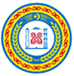 ПРАВИТЕЛЬСТВО ЧЕЧЕНСКОЙ РЕСПУБЛИКИ НОХЧИЙН РЕСПУБЛИКИН ПРАВИТЕЛЬСТВОПРАВИТЕЛЬСТВО ЧЕЧЕНСКОЙ РЕСПУБЛИКИ НОХЧИЙН РЕСПУБЛИКИН ПРАВИТЕЛЬСТВОПРАВИТЕЛЬСТВО ЧЕЧЕНСКОЙ РЕСПУБЛИКИ НОХЧИЙН РЕСПУБЛИКИН ПРАВИТЕЛЬСТВОПРАВИТЕЛЬСТВО ЧЕЧЕНСКОЙ РЕСПУБЛИКИ НОХЧИЙН РЕСПУБЛИКИН ПРАВИТЕЛЬСТВО РАСПОРЯЖЕНИЕ РАСПОРЯЖЕНИЕ РАСПОРЯЖЕНИЕ РАСПОРЯЖЕНИЕ№Проект согласован:Проект согласован:Руководитель Администрации Главы и Правительства Чеченской РеспубликиГ.С. ТаймасхановРуководитель Администрации Главы и Правительства Чеченской РеспубликиГ.С. ТаймасхановПроект вносит:Проект вносит:Заместитель Председателя Правительства Чеченской Республики - министр финансов Чеченской РеспубликиС.Х. ТагаевЗаместитель Председателя Правительства Чеченской Республики - министр финансов Чеченской РеспубликиС.Х. ТагаевПроект визирует:Проект визирует:Первый заместитель Председателя Правительства Чеченской РеспубликиИ.А. ТумхаджиевПервый заместитель Председателя Правительства Чеченской РеспубликиИ.А. Тумхаджиев№Наименование показателяЗначение показателя на конец периодаЗначение показателя на конец периодаЗначение показателя на конец периодаЗначение показателя на конец периодаЗначение показателя на конец периода№Наименование показателя2018 год2019 год2020 год2021 год2022 год1Государственный долг Чеченской Республики4 679,14 487,04487,03 595,06 353,7в том числе:1.1Бюджетные кредиты, предоставленные из бюджетов бюджетной системы Российской Федерации3 979,13 787,03787,03 595,06 353,71.2Государственные гарантии 700,0700,0700,0001.3Долговые обязательства по государственным ценным бумагам и кредитам, полученным от кредитных организаций, иностранных банков и международных финансовых организаций000002Объем платежей на погашение и обслуживание государственного долга196,2196,13,8195,939,3в том числе:2.1по бюджетным кредитам, предоставленным из бюджетов бюджетной системы Российской Федерации 192,1192,10192,102.2по государственным гарантиям 000002.3расходы на обслуживание государственного долга (выплаты процентов)4,14,03,83,839,32.3.1в том числе по бюджетным кредитам, предоставленным на финансовое обеспечение реализации инфраструктурных проектов000039,33Доля объема годовой суммы расходов по платежам по погашению задолженности и обслуживанию государственного долга в общем объеме расходов, в %0,30,20,0030,150,03в том числе:3.1доля объема расходов на обслуживание государственного долга, в %0,250,010,0030,0030,034Долговая нагрузка, определенная как отношение объема государственного долга к общему объему доходов бюджета без учета безвозмездных поступлений, в %4232,830,823,221,0№Наименование показателяОценка на конец 2022годаПрогноз на конец периода Прогноз на конец периода Прогноз на конец периода №Наименование показателяОценка на конец 2022года2023 год2024 год2025 год1Государственный долг Чеченской Республики6 353,78 627,912 588,815 944,8в том числе:1.1Бюджетные кредиты, предоставленные из бюджетов бюджетной системы Российской Федерации бюджету6 353,78 627,912 588,815 944,8в том числе:1.1.1Бюджетные кредиты, предоставляемые из федерального бюджета на финансовое обеспечение реализации инфраструктурных проектов2 758,75 225,09 377,913 354,71.1.2Бюджетные кредиты, предоставленные на частичное покрытие дефицита бюджета Чеченской Республики и иные цели в 2010-2017 годах3 595,03 402,93 210,92 640,11.2Государственные гарантии00001.3Долговые обязательства по государственным ценным бумагам и кредитам, полученным от кредитных организаций, иностранных банков и международных финансовых организаций0000№Наименование показателяЗначение показателя на 1 января 2023 года, млн. рублей Критерии отнесения к группам заемщиков с долговой устойчивостью (ДУ)Критерии отнесения к группам заемщиков с долговой устойчивостью (ДУ)Критерии отнесения к группам заемщиков с долговой устойчивостью (ДУ)№Наименование показателяЗначение показателя на 1 января 2023 года, млн. рублей с высокой ДУ со средней ДУс низкой ДУ1Объем государственного долга Чеченской Республики, без учета бюджетных кредитов, предоставленных из федерального бюджета бюджету на финансовое обеспечение реализации инфраструктурных проектов3 595,0ххх2Общий объем доходов, без учета безвозмездных поступлений 17 123,2ххх3Объем дотаций из бюджетов бюджетной системы Российской Федерации 52 921,1ххх4Объем субвенций бюджету Чеченской Республики 9 201,2ххх5Общий объем расходов бюджета Чеченской Республики 134 489,1ххх6Годовая сумма платежей по погашению и обслуживанию государственного долга Чеченской Республики, возникшего по состоянию на 1 января 2022 года 0ххх7Платежи, направленные в 2022 году на досрочное погашение долговых обязательств со сроками погашения в 2023 году 0ххх8Расходы бюджета Чеченской Республики на обслуживание государственного долга 39,3ххх9Отношение объема государственного долга Чеченской Республики к общему объему доходов, без учета безвозмездных поступлений (процент)21,0не более 25от 25 до 45более 4510Отношение годовой суммы платежей по погашению и обслуживанию государственного долга Чеченской Республики, возникшего по состоянию на 1 января 2021 года, без учета платежей, направляемых на досрочное погашение долговых обязательств со сроками погашения после 1 января 2022 года, к общему объему налоговых и неналоговых доходов бюджета Чеченской Республики и дотаций из бюджетов бюджетной системы Российской Федерации (процент)0,0не более 13от 13 до 18более 1811Доля расходов на обслуживание долга в общем объеме расходов, без учета расходов, осуществляемых за счет субвенций (процент)0,03не более 5от 5 до 8более 8